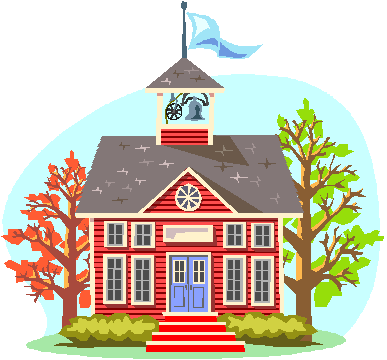 Littleville Elementary School’sOutdoor Craft and Vendor FairWhen: Sunday May 22, 2022            10:00 AM- 3:00 PMWhere: Gateway Regional High School               Parking Lot*Crafts          *Vendors          *Food              *Raffles            *Silent Auction        *Information About School Programs!!  Come Join Us For A Fun Filled Day Outdoors !!